巴楚县留香瓜标准化生产基地提质增效建设项目实施方案项目名称：巴楚县留香瓜标准化生产基地提质增效建设项目项目主管单位：巴楚县农业农村局项目实施单位：巴楚县农业技术推广中心编制时间：2023年2月巴楚县留香瓜标准化生产基地提质增效建设项目实施方案1.基本情况1.1项目库编号BCX0111.2项目名称巴楚县留香瓜标准化生产基地提质增效建设项目1.3项目主管单位巴楚县农业农村局，负责人：耿德一（县农业农村局党局长、副书记）1.4项目实施单位巴楚县农业技术推广中心，负责人：艾沙·吐尔洪（农业技术推广中心支副主任）1.5项目建设性质2023年新建1.6项目类别产业发展类1.7项目建设内容建设留香瓜标准化生产基地3400亩，形成辐射推广，提高留香瓜种植效益。其中：英吾斯塘乡1500亩、琼库尔恰克乡1500亩、阿瓦提镇400亩。主要是为留香瓜种植示范基地进行高效节水等基础设施配套建设，采购瓜托提质增效，种植风险防控应对留香瓜病虫危害减产绝产的风险，开展整个生育期病虫害绿色防控。1.8项目建设标准工程建设类项目，计划投资135万元。一是为留香瓜标准化建设基地补助投资高效节水基础设施配套。二是根据乡镇留香瓜生产基地补助农资，配套瓜托、病虫害防治药剂。基础设施按照施工设计实际需求配套，实际补助额以留香瓜基地内实际落地基础设施、种植农户实际收到的瓜托及防治药剂，按照采购合同对应单价为核算依据，将项目款按进度支付给中标单位。1.9项目建设期限2023年3月开工，2023年6月完工。1.10项目建设地点及基本情况1.10.1项目建设地点巴楚县琼库尔恰克乡5村、12村；英吾斯塘乡2村、3村、6村；阿瓦提镇8村。1.10.2基本情况项目实施地巴楚县属于温带大陆性干旱气候，四季分明，夏季、冬季长，春季、秋季短，干旱少雨，风沙天气多，无霜期长。主要气象灾害为大风、沙尘暴、浮尘、冰雹、霜冻、春旱和洪涝。年平均气温11.8℃，年日照数在4434小时，年均无霜期213天，一月份平均气温-6.19℃，七月份平均气温26.1℃，县城年平均降水量50mm左右，年降雪量为2.8mm。巴楚县是喀什地区东大门，交通便利，国道314线、省道215线、阿喀高速、三莎高速、巴图公路、南疆铁路贯穿其中，境内有图木舒克机场，铁路、公路、航空要素齐全，是南疆重要的客货集散地和交通枢纽。巴楚县地处亚欧大陆腹地的荒漠地带，是典型的暖温带大陆性干旱气候，年平均气温11.8℃，全年无霜期220天，昼夜温差大，全年日照时长4434小时，相当耕地为pH值7.1—8.2之间的弱碱性壤土、沙壤土，适宜留香瓜等瓜果生长。人文环境方面，巴楚留香瓜种植历史悠久，可以追溯到1860年，当地群众已经形成良好的种植习惯，成熟的种植技术，巴楚留香瓜是新疆甜瓜中中晚熟厚皮绿瓤脆肉类型的农家品种。近年来，在县委、县政府的大力支持下，留香瓜产业得到快速发展。1.10.3场址现状根据巴楚县自然资源局对项目建设的意见，项目建设符合巴楚县琼库尔恰克乡总体规划，项目用地符合巴楚县琼库尔恰克乡土地利用总体规划。1.10.4基础设施条件随着巴楚县的快速发展，区域内各项配套设施建设也逐步完善，项目区内基础配套条件可满足本项目建设的需要。供水：项目给水可通过项目区就近农用灌溉渠获取。供电：巴楚县琼库尔恰克乡电力充沛，电网供电系统和供电能力已趋于完善，可以满足本项目的用电要求。通讯：建设场区周围均处在电信电话和联通、移动通讯网的业务范围内，通讯条件能够满足本项目需求。1.10.5施工条件由于项目建设需要采用招标方式进行，从施工单位的选择方面考察，许多具备相应建设资质的施工单位都有在当地进行施工建设的经历，相应的建设施工技术人员、设备等都有较高保障。从建材供应分析，本项目有便利的运输道路为施工队伍、施工机械的进场提供服务，为外购材料的运输提供了良好的交通条件。钢材、水泥、木材等供应保障程度极高。总体而言，项目施工条件良好，前期准备工作落实，建设条件具备。2.项目情况2.1项目建设依据2.1.1《中华人民共和国土地管理法》《中华人民共和国农业法》《中华人民共和国水法》《中华人民共和国土地管理法实施条例》《中华人民共和国水土保持法》《中华人民共和国环境保护法》《中华人民共和国基本农田保护条例》2.1.2 2020年中央一号文件《关于抓好“三农”领域重点工作确保如期实现全面小康的意见》指出，“脱贫攻坚任务完成后，我国贫困状况将发生重大变化，扶贫工作重心转向解决相对贫困，扶贫工作方式由集中作战调整为常态推进”。2.1.3 关于印发《喀什地区持续推进脱贫攻坚与乡村振兴有效衔接的指导性意见》《喀什地区瓜菜全产业链建设工作方案》（喀党办发〔2020〕14号）2.2建设内容及规模建设留香瓜标准化生产基地3400亩，形成辐射推广，提高留香瓜种植效益。其中：英吾斯塘乡1500亩、琼库尔恰克乡1500亩、阿瓦提镇400亩。主要是为留香瓜种植示范基地进行高效节水等基础设施配套建设，采购瓜托等进行补助。种植风险防控，应对留香瓜病虫危害减产绝产的风险，开展整个生育期病虫害绿色防控。2.3项目建设的必要性和可行性产业兴旺是乡村振兴的重要基础，做好巴楚县农业产业规划，优化种植结构，加大规模化、集约化种植基地建设，加快推进农业产业转型升级，尤其是以巴楚留香瓜为主要特色产业。实施本项目，打造留香瓜标准化产业基地可加快巴楚县产业振兴步伐，促进农业增效和农民增收，实现巴楚留香瓜产业又好又快发展。因巴楚县目前还未建成留香瓜标准化生产基地，依据《国务院关于促进乡村产业振兴的指导意见》，结合巴楚留香瓜产业发展现状，为优化种植模式，在留香瓜高产的3个乡镇择优选取适宜种植的地点建立标准化生产基地。近年来，巴楚县农业技术推广中心不断优化留香瓜种植管理技术，基地建成后技术骨干可依托基地平台结合现场教学开展实训，向广大留香瓜种植户推广先进科学的种植管理技术，从种植模式的改变到销售渠道的优化，引导并逐步扩大了经济创收，带动了广大脱贫户投身到留香瓜种植中来，壮大了特色产业链。此举，可逐步提高留香瓜商品率及产出效能，带动农民增产增收。通过建设固定首部和和移动滴管首部，提高耕地灌溉水平，节约水资源，提高肥料的利用率，增加耕地亩产，提高群众收入，本项目建设十分必要，可行性强。2.4综合条件评价纳入项目补助的3个乡镇经核实摸排，地块立地条件好，农户种植意愿强，具备种好、管好项目投建设施及物资的人力、土地、水源条件。综上所述，项目实施所需综合条件良好，具备实施本项目并发挥绩效目标的客观综合条件。3.施工设计（设计或技术方案）3.1项目设计本项目坚持以“生产高效、资源节约、质量安全、环境友好”为基本原则，其设计实施是在与项目有关的行业政策、产业信息，以及财务、生产技术、社会环境等方面充分论证的基础上提出的，设计原则主要包括以下几点：3.1.1节水、节肥、高效、绿色，提高耕地产能。3.1.2提高土地产能，增加群众收入。3.1.3主要技术规范、标准《高标准农田建设通则》（GB/T  30600—2014）3.3.4相关政策《自然资源部农业农村部关于加强和改进永久基本农田保护工作的通知》（自然资规〔2019〕1号）；自治区党委办公厅自治区人民政府办公厅印发《关于进一步引导农村土地经营权有序流转发展农业适度规模经营的实施意见》；《农业农村部关于做好当前农田建设管理工作的通知》（农建发〔2018〕1号）；关于印发《新疆维吾尔自治区高标准农田建设项目初步设计（实施方案）编制大纲（试行）》的通知（新农建〔2021〕5号）；3.2建设内容、规模、标准、投资设计等明细资料3.2.1建设内容与规模明细资料项目涉及阿瓦提、英吾斯塘乡、琼库尔恰克乡3个乡镇共3400亩留香瓜标准化生产基地。一是高效节水配套，在琼库尔恰克乡、英吾斯塘乡建设固定首部和移动首部等，在琼库尔恰克乡5村（1组、2组、3组面积568亩）建立固定首部1套（附件2-1、2-2、2-3）；在琼库尔恰克乡12村2组（449亩）、12村3组（230亩）、12村6组（311亩）、英吾斯塘乡2村3组（119亩）、2村4组（374亩）配套移动首部及灌溉主管道各1套，共5套；其余已有滴管的地块不再配套首部（附件1）。二是留香瓜示范提质增效物资配套采购，采购瓜托、农药等物资（附件2-1）。3.2.2质量标准明细材料补助内容的质量标准以招标采购签订的合同中约定标的的具体参数为准，按将、瓜托、农药等按计划需量给以配发。3.2.3投资设计明细资料本项目主要是建立3400亩留香瓜标准化生产基地。投资依据的明细资料如下：一是为留香瓜种植示范基地进行高效节水等基础设施配套建设，配套移动首部、滴灌材料等设施；二是留香瓜示范提质增效物资配套采购，采购瓜托、农药等物资。3.3水土保持3.3.1设计依据《中华人民共和国水土保持法》（1991年6月29日颁布实施，2010年12月25日修订，2011年3月1日实施）《新疆维吾尔自治区实施〈中华人民共和国水土保持法〉办法》 （2013年7月31日修订，2013年10月1日起施行）《生产建设项目水土保持技术标准》GB50433-2018《生产建设项目水土流失防治标准》GB50434-2018《生产建设项目水土保持监测与评价标准》GB/T51240-2018《开发建设工程水土保持设施验收技术规程》GBT22490-20083.3.2设计任务及总体目标经过对本项目的水土保持设计，分析本项目水土流失现状及成因，并预测项目建设可能造成的水土流失，提出有效措施使不利影响因素减至最低程度，使场址区水土在本工程建设与运行期内都得到很好的保护。3.3.3水土保持综合措施严格遵守水土保持法律、法规和合同规定，做好施工活动范围内的水土保持工作，避免由于施工造成的水土流失。依照国家、地方和业主有关规定制定切实可行的措施和管理制度，做好水土保持实施、监督、管理工作。严格执行“三同时”制度。施工期的水土保持设施与主体工程同时设计、同时施工、同时竣工验收和投产使用。各生产部门在布置生产的同时，按“三同时”的要求，同时布置水土保持工作。在施工现场和生活区，设置水保宣传栏和标志牌，从日常生活做起，使所有参建员工把水土保持变为一种自觉行为。自觉接受业主、监理和当地环保部门对水土保持的监督、指导和管理，积极改进施工过程中存在的问题，提高水土保持水平。3.3.4水土保持专项措施工程措施：施工前对施工场地进行土地平整；在项目建设过程中，采用开挖排水沟及设置沉沙池防止施工过程中的水土流失；施工完毕后对施工场地进行硬化处理等措施。植物措施：施工期间对裸露空地撒播草籽进行绿化防护，改善土壤结构、提高土壤肥力、固土防沙、涵养水源、减少扬尘，本措施具有良好的水土保持效果。3.3.5临时防治措施已建项目的水土流失防治措施主要采取了：临时拦挡、临时排水沟、临时覆盖等措施。这些措施主要用于临时排水、弃土土场等。临时拦挡措施：临时拦挡型常用的有装土编织袋临时拦挡，装土编织袋拦挡坎拦挡型式比较普遍，主要用于临时弃土区周围。临时排水措施：临时排水措施包括排水沟和沉沙池。临时排水沟主要用于场内临时排水和临时堆土区周围的排水，设有临时沉沙池，防止水土流失。临时覆盖措施：临时覆盖措施主要采用覆盖网覆盖，用于临时堆土区。采用可靠固定方式进行固定，压实压牢，能够在一定时间段内起到良好的防风防尘、防止强降雨冲刷的效果。废弃、破损的覆盖网要及时回收入库，严禁现场填埋、现场焚烧和随意丢弃，避免造成二次污染。洒水降尘措施：洒水降尘是指在工程施工过程中，由于车辆、机械或其他人为等因素对地表土壤的扰动，通过对扰动部位采取各种洒水措施，使得地表松散土壤的表面含水率增加，加大土壤颗粒的比重，增强土壤表面的粘合力，在原本松散的土壤颗粒表面形成一种泥皮，提高地表土壤的抗侵蚀性。同时由于在喷洒过程中，对空气中的含尘气体进行了沥滤和洗涤，增大了空气的湿度，提高了漂浮在空气中土壤颗粒的比重， 有效控制了灰尘的飘浮，加速了灰尘降落至地面的速度，净化了空气。从而达到降低灰尘，减少水土流失，延长机械使用寿命和减少灰尘对施工人员的危害，保证群众的身心健康，改善施工条件和生态环境的目的。4.投资概算和资金筹措4.1项目总投资根据喀什地区巴楚县财政局《关于巴楚县2023年留香瓜标准化生产基地提质增效项目安排财政衔接资金（自治区直达）的通知》（巴财振〔2023〕12号）文件，项目总投资135万元，资金来源为财政衔接推进乡村振兴补助资金（巩固拓展脱贫攻坚成果和乡村振兴任务）。4.1.1采购高效节水基础设施，投资92.78万元。包括采购节水首部、离心泵、滴管及其配套附属设施（附件2-3、2-4、2-5）。4.1.2采购防治药剂，投资19.41万元。种植风险防控，应对留香瓜病虫危害减产绝产的风险，开展整个生育期病虫害绿色防控。主要药剂包括白粉病（先正达绿妃、40%苯甲·嘧菌酯悬浮剂）、霜霉病（72%霜脲·锰锌可湿性粉剂、40%烯酰吗啉·氰霜唑悬浮剂）、蚜虫（特福力）、红蜘蛛（18%阿维·螺螨酯悬浮剂），计划共防治5次（附件2-2）。4.1.3采购瓜托，投资12.5万元。结合田间管理措施推广翻瓜垫瓜，综合提升留香瓜商品瓜率，提高产能（附件2-2）。4.1.4其他工程费用10.31万元。包括建设项目前期工作咨询费、工程设计费、工程结算审计费、建设工程监理费、水土保持投资费等。4.2资金筹措本项目资金来源为财政衔接推进乡村振兴补助资金。4.3资金使用和管理4.3.1衔接资金使用和管理应按照《中央财政衔接推进乡村振兴补助资金管理办法》（财农〔2021〕19号）、《新疆维吾尔自治区财政资金衔接推进乡村振兴补助资金（巩固拓展脱贫攻坚成果和乡村振兴任务）项目管理办法（暂行）》（新乡振〔2021〕32号）、《新疆维吾尔自治区财政衔接推进乡村振兴补助资金管理办法》（新财规〔2021〕11号）、《自治区继续支持脱贫县统筹整合使用财政涉农资金工作的实施细则》（新财规〔2021〕7号）等相关文件要求。项目实施单位依据项目计划和实施进度，提出支付申请并提供相关真实、合规的证明材料，制定资金使用计划，经审核后按照国库集中支付管理制度的规定和程序及时支付资金。从国库直接支付到衔接资金项目承担的企业、商户或脱贫户、监测对象个人。严格执行专款专用，杜绝挤占、挪用项目资金，严禁虚列支出、以拨代支虚增项目进度。项目资金支付后，在审计或检查中发现资金使用存在违法违规问题的，及时追回、收回。对资金使用严格监管，防止出现资金使用不精准、虚报冒领的现象。4.3.2本项目资金分三次支付签订合同后付30%、设备安装调试完成，达到使用条件后付50%，验收合格投入使用三个月内未出现质量及售后纠纷等问题支付20％，质保期满后退还履约保证金。5.项目实施保障措施5.1组织领导该项目在巴楚县委农村工作领导小组暨乡村振兴领导小组的统一领导下开展工作，并成立项目实施领导小组，人员组成如下：组  长：申运峰    巴楚县委副书记副组长：张玉宝    巴楚县委常委、常务副县长成  员：王晓菲    巴楚县发改委党组成员、副主任（主持工作）        朱  燕    巴楚县财政局局长        宋连军    巴楚县乡村振兴局局长耿德一    县农业农村局党局长、副书记谢  云    县农业农村局党组成员、农业技术推广中心支部书记、副主任艾沙·吐尔洪            农业技术推广中心副主任阿布都克热木·阿迪力    阿瓦提镇党委委员、人大主席海力力·吐尔逊          英吾斯塘乡党委委员、人大主席阿布都外力·马木提      琼库尔恰克乡党委委员、人大副主席项目实施领导小组统一协调解决项目实施过程中出现的各类问题，确保项目的顺利实施。5.2技术保障措施本项目所涉及的技术主要为留香瓜种植技术，县农业技术推广中心负责提供相关技术咨询、指导与服务，乡镇农业发展服务中心具体指导、监督落实，相关技术措施由中标单位具体落实，乡镇负责督促指导。本项目成立项目技术指导服务组，人员组成如下：组  长：谢  云  农业农村局党组成员、农业技术推广中心支部书记、副主任副组长：艾沙·吐尔洪  农业技术推广中心副主任成  员：梁昌毅    农业技术推广中心干部（助理农艺师）王  林    农业技术推广中心干部王  华    农业技术推广中心干部（正高级农艺师）唐新燕    农业技术推广中心干部（高级农艺师）艾尼·买买提    农业技术推广中心干部（高级农艺师）阿提古丽·阿卜杜热依木  农业技术推广中心干部（中级农艺师）唐永淳    农业技术推广中心干部（中级农艺师）邹亚茹    农业技术推广中心干部（技术员）技术组负责项目相关技术措施的指导与服务，不定期督促、落实。5.3项目管理、监督检查制度本项目在巴楚县委农村工作领导小组暨乡村振兴领导小组的统一领导下开展工作，接受县乡村振兴局、财政局、发改委等部门的指导、监督和检查。项目主管单位巴楚县农业技术推广中心为项目责任主体，项目实施领导小组组长为第一责任人，全面负责项目管理、绩效评价、监督检查等各项工作；实施单位项目负责人为项目管理具体责任人，具体负责项目的组织实施、资金使用、绩效目标落实以及技术保障等。实施本项目的乡镇农办主任为所在乡镇项目实施具体责任人，负责所在乡镇项目建设内容的组织实施，负责基地建设后留香瓜种植管理、落实相关技术措施等，确保项目发挥效益。5.4验收管理根据《新疆维吾尔自治区财政资金衔接推进乡村振兴补助资金（巩固拓展脱贫攻坚成果和乡村振兴任务）项目管理办法（暂行）》（新乡振〔2021〕32号）等相关文件要求，坚持项目竣工验收制度，遵照属地管理、“谁审批、谁验收”的原则，项目建设单位应于项目完工并全面自查自验项目实施情况后10日内，向县级项目竣工验收评价工作领导小组提交竣工验收申请报告，提请县级领导小组开展竣工验收工作。5.5运营模式和运营管理本项目为产业发展类项目，旨在建立巴楚留香瓜标准化生产基地。项目运营模式按本项目实施方案中的设计方案执行。项目运营管理在项目领导小组的组织下落实，技术服务组负责项目涉及的技术制订、指导、督促与服务，乡镇农业发展服务中心具体督促落实，中标单位负责提供合格物资并发放安装到位，基地内农户精心管好种好留香瓜。项目自投入使用起，项目投建的全部资产归所在乡镇，竣工验收后1个月实施单位及时做好资产移交手续。后续使用及管护由乡镇负责，实施单位督促所在乡镇建立管护制度，建立使用台账，统筹管好用好节水首部，制定受益分配方案。5.6利益联结机制项目运营后，将通过带动本地群众进行种植管理促进就业，预计直接带动就业80人以上，示范带动农户300人以上。6.项目实施进度6.1项目实施进度计划项目实施期：6个月，即2023年1月1日至6月30日。1-2月，完成项目前期工作，根据资金到位情况启动招标，期间指导督促农户完成播种前的开沟、施基肥、搭建拱棚。3月，中旬以前完成点种，不定期召开现场会。4月，上中旬指导种植户逐步掀膜通风，下旬揭膜后跟进水肥管理。5月，采购物资配送完毕，对口帮扶种植户开展种植管理技术指导，着手病虫害预防。6月，跟进田间技术指导，月底前完成项目验收，随即提请审计。6.2招标方案项目招标执行文件及标准1.《中华人民共和国招标投标法》（2019年修订）2.《中华人民共和国招标投标法实施条例》（2019年修订）3.《工程建设项目施工招标投标办法》（七部委第30号令）4.《工程建设项目勘察设计招标投标办法》（2013年修订）5.《房屋建筑和市政基础设施工程施工招标投标管理办法》（2018年修订）6.《必须招标的工程项目规定》》（中华人民共和国国家发展和改革委员会第16号令）7.《必须招标的基础设施和公用事业项目范围规定》（发改法规规〔2018〕843号）8.《关于进一步规范政府采购管理有关工作的通知》（新财购〔2022〕31号）工程建设采用招标制，依据《中华人民共和国招标投标法》，按照该工程项目投资额度、设计及工程量清单，对照县财政局（巴财购〔2023〕1号）采购管理有关限额标准，项目建设单位通过公开招标或邀请招标方式择优选取承包方，招标文件由业主或业主委托的具有相应资质的代理机构进行编制，承包方通过竞争中标后依法鉴定承包合同。由巴楚县农业技术推广中心组织，通过竞争性磋商方式进行招标，确保项目公开、公平、公正实施。6.3项目公告公示衔接资金项目实施需按《新疆维吾尔自治区财政资金衔接推进乡村振兴补助资金（巩固拓展脱贫攻坚成果和乡村振兴任务）项目管理办法（暂行）》（新乡振〔2021〕32号）第四章第十九条规定，项目实施单位要严格执行信息公开制度，认真贯彻执行国家和自治区有关公告公示要求，全面做好资金分配使用、县级项目库建设、项目计划、实施方案、项目执行、收益分配、后期管护、资产管理等各个环节公告公示工作。7.项目绩效目标及效益分析7.1年度目标7.1.1项目覆盖情况本项目覆盖阿瓦提、英吾斯塘乡、琼库尔恰克乡3个乡镇，预计吸收带动本地80人以上实现就业。7.2经济效益7.2.1直接效益通过实施固定首部及移动首部建设，推进节水、节肥，提高耕地亩产，增加群众收入，预计亩产均节本增收500元以上。建设标准化生产基地≥3400亩，直接带动就业80人以上，示范带动农户300人以上。7.2.2间接效益通过实施简易首部及田间劳作，吸纳本地农户参与施工，预计带动80人以上实现就业。7.3社会效益通过标准化基地建设，降低种植成本，有效推动留香瓜产业发展，为农民提高种植留香提供了可供借鉴的学习平台，掌握留香瓜综合管理技术知识，不断发展壮大特色种植规模，提高农民收益。7.4生态效益本项目有利于改善农村特别是绿化美化乡村环境，对建设“环境优美、生活便利，安居乐业、文明和谐”的美丽乡村具有重要意义。7.5可持续性影响通过本项目实施，农户通过参与建设、参与管理、参与学习，有效掌握了留香瓜种植管理技术，提升了他们科学种植的意识，提高种植水平，对巩固拓展脱贫攻坚成果具有持续影响。8.风险分析8.1主要风险因素本项目实施主要风险因素如下：8.1.1项目成本风险：因该项目涉及面积较大，施工地质情况较复杂，可能会因不明地质造成工程量增加，增加投资；8.1.2项目管理风险：因项目施工面积较大，项目管理人员水平、技术等原因，项目管理存在困难。8.1.3生产管理风险：因留香瓜种植受人工管理和自然天气影响因素较大，在后期管理中可能受管理不到位或极端恶劣天气的影响而减产甚至绝产。8.2防范化解措施8.2.1加强人员配备，严格现场管理，通过优化施工技术方案、措施，加强施工人员、机械设备组织，严格控制工程投资；8.2.2加强项目管理人员专业技术水平培训，提高工程项目管理能力；同时由农业技术推广中心项目办牵头，蔬菜站、栽培站、植保站、土肥站紧密配合、团结协作，有效提高了风险化解实效；坚持民主集中制，项目执行重大事项一律过会讨论，有效降低了项目实施过程中的风险。8.2.3一是加强指导培训，县乡农技部门要加强技术指导服务，及时发现管理中存在的问题，制定解决方案并督促落实到位，适时组织召开现场会，提高广大种植农户的种养素质。二是及时与县气象局对接，获得一手天气信息，及时推送发布，让广大留香瓜种植户未雨绸缪。附件：1  巴楚留香瓜标准化种植基地提质增效项目选址建设情况一览表2-1项目投资估算表2-3高效节水固定首部建设系统材料表2-3高效节水固定首部建筑工程量表2-4高效节水移动首部建设工程量表2-5琼库尔恰克乡5村系统灌溉管网平面布置图巴楚县农业技术推广中心2023年2月6日（此件公开发布）附件2-1项目投资估算表附件2-2附件2-3  高效节水固定首部建筑工程量表附件2-4     高效节水移动首部建设工程量表附件2-5     琼库尔恰克乡5村系统灌溉管网平面布置图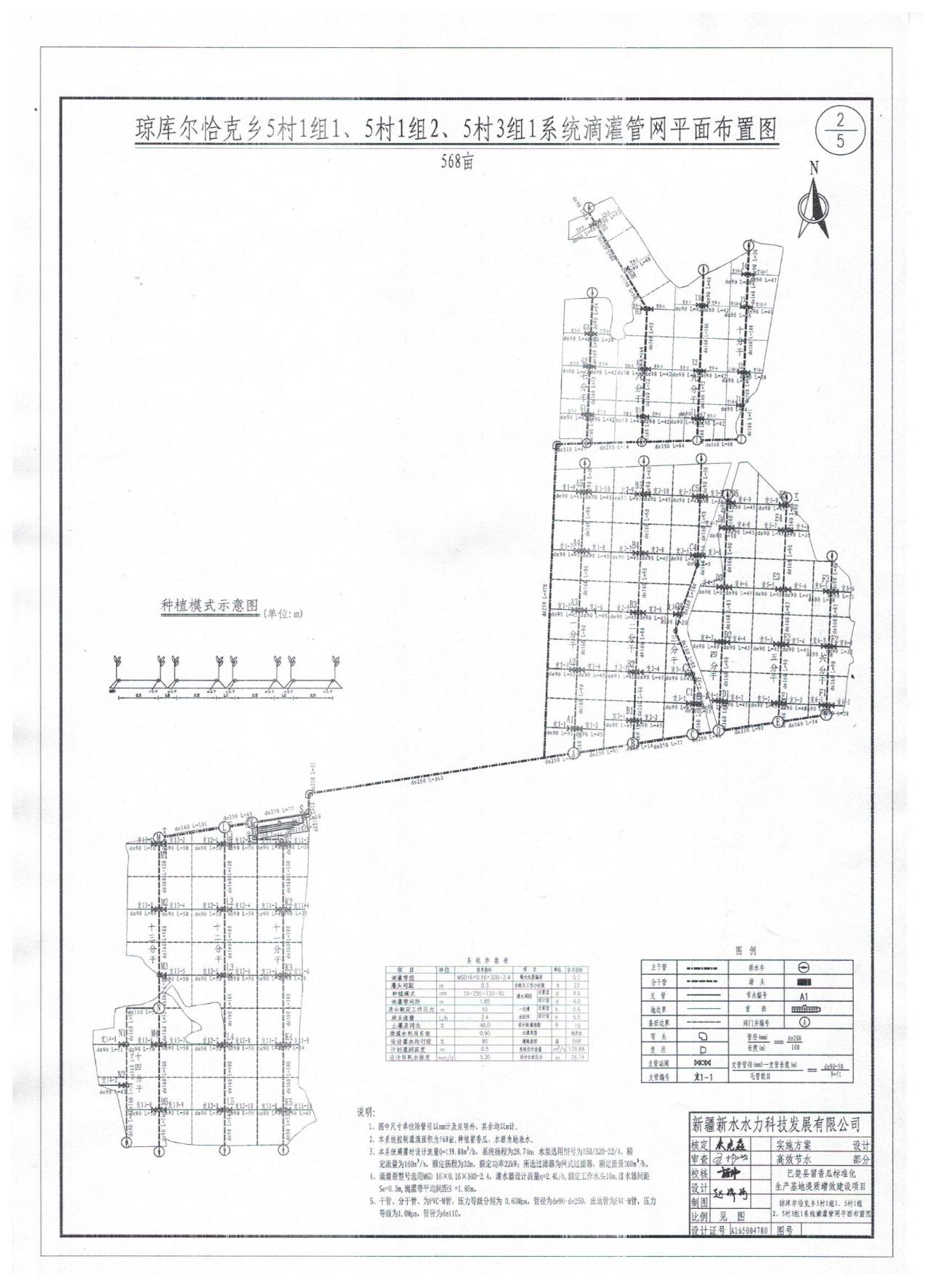 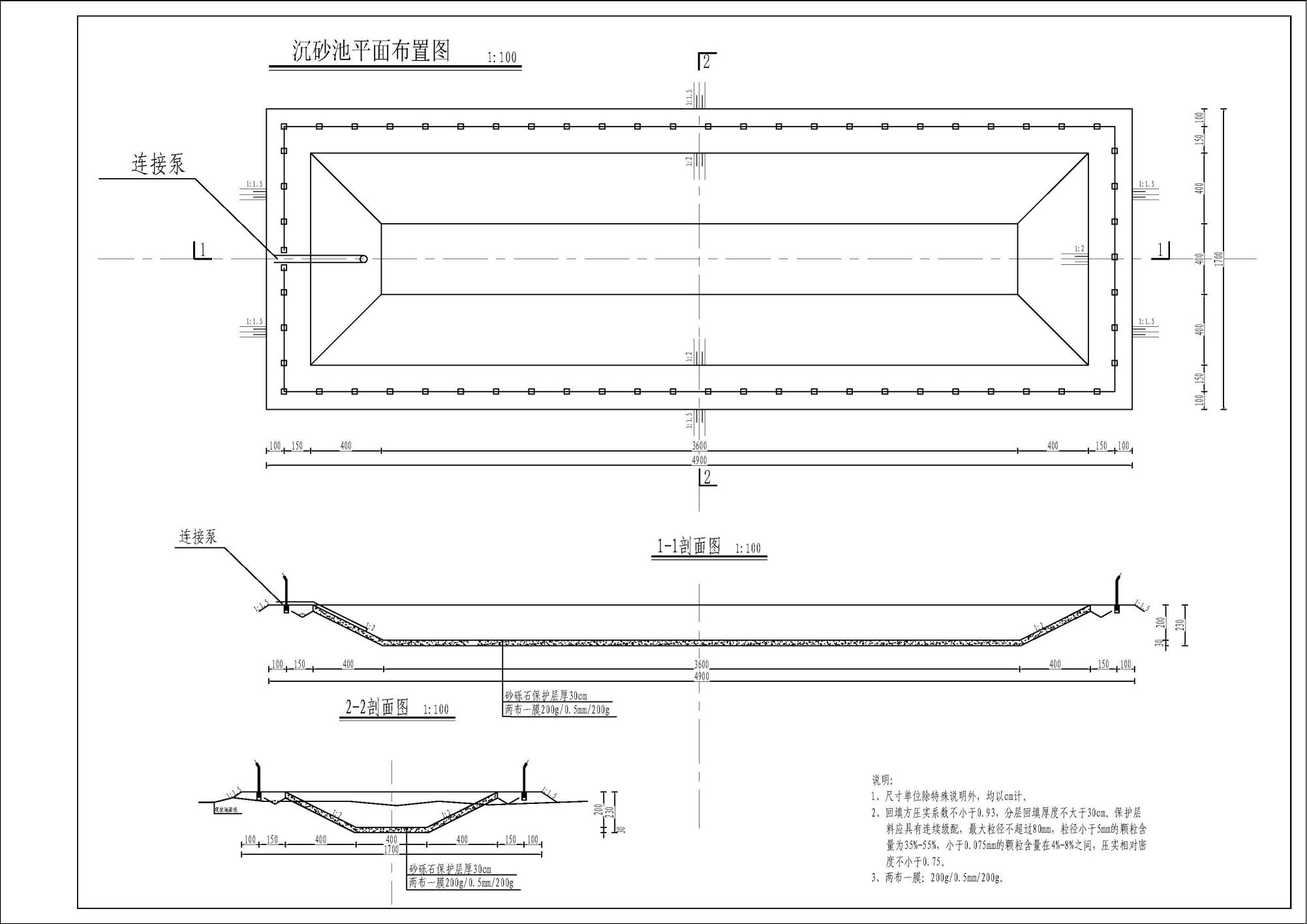 建设项目名称招标范围招标范围招标组织形式招标组织形式招标方式招标方式不采用招标方式费用（万元）建设项目名称全部招标部分招标自行招标委托招标公开招标竞争性磋商不采用招标方式费用（万元）设计√2.9建筑工程√√92.78监理√1其他√√√31.91其他说明：1施工单项合同估算价在 400 万元人民币以上，必须进行招标；2.重要设备、材料等货物的采购，单项合同估算价在 200万元人民币以上，必须进行招标；3.勘察、设计、监理等服务的采购，单项合同估算价在 100万元人民币以上，必须进行招标。4.其他包含工程咨询费、图纸审查费等。其他说明：1施工单项合同估算价在 400 万元人民币以上，必须进行招标；2.重要设备、材料等货物的采购，单项合同估算价在 200万元人民币以上，必须进行招标；3.勘察、设计、监理等服务的采购，单项合同估算价在 100万元人民币以上，必须进行招标。4.其他包含工程咨询费、图纸审查费等。其他说明：1施工单项合同估算价在 400 万元人民币以上，必须进行招标；2.重要设备、材料等货物的采购，单项合同估算价在 200万元人民币以上，必须进行招标；3.勘察、设计、监理等服务的采购，单项合同估算价在 100万元人民币以上，必须进行招标。4.其他包含工程咨询费、图纸审查费等。其他说明：1施工单项合同估算价在 400 万元人民币以上，必须进行招标；2.重要设备、材料等货物的采购，单项合同估算价在 200万元人民币以上，必须进行招标；3.勘察、设计、监理等服务的采购，单项合同估算价在 100万元人民币以上，必须进行招标。4.其他包含工程咨询费、图纸审查费等。其他说明：1施工单项合同估算价在 400 万元人民币以上，必须进行招标；2.重要设备、材料等货物的采购，单项合同估算价在 200万元人民币以上，必须进行招标；3.勘察、设计、监理等服务的采购，单项合同估算价在 100万元人民币以上，必须进行招标。4.其他包含工程咨询费、图纸审查费等。其他说明：1施工单项合同估算价在 400 万元人民币以上，必须进行招标；2.重要设备、材料等货物的采购，单项合同估算价在 200万元人民币以上，必须进行招标；3.勘察、设计、监理等服务的采购，单项合同估算价在 100万元人民币以上，必须进行招标。4.其他包含工程咨询费、图纸审查费等。其他说明：1施工单项合同估算价在 400 万元人民币以上，必须进行招标；2.重要设备、材料等货物的采购，单项合同估算价在 200万元人民币以上，必须进行招标；3.勘察、设计、监理等服务的采购，单项合同估算价在 100万元人民币以上，必须进行招标。4.其他包含工程咨询费、图纸审查费等。其他说明：1施工单项合同估算价在 400 万元人民币以上，必须进行招标；2.重要设备、材料等货物的采购，单项合同估算价在 200万元人民币以上，必须进行招标；3.勘察、设计、监理等服务的采购，单项合同估算价在 100万元人民币以上，必须进行招标。4.其他包含工程咨询费、图纸审查费等。其他说明：1施工单项合同估算价在 400 万元人民币以上，必须进行招标；2.重要设备、材料等货物的采购，单项合同估算价在 200万元人民币以上，必须进行招标；3.勘察、设计、监理等服务的采购，单项合同估算价在 100万元人民币以上，必须进行招标。4.其他包含工程咨询费、图纸审查费等。附件1巴楚留香瓜标准化种植基地提质增效项目选址建设情况一览表附件1巴楚留香瓜标准化种植基地提质增效项目选址建设情况一览表附件1巴楚留香瓜标准化种植基地提质增效项目选址建设情况一览表附件1巴楚留香瓜标准化种植基地提质增效项目选址建设情况一览表附件1巴楚留香瓜标准化种植基地提质增效项目选址建设情况一览表附件1巴楚留香瓜标准化种植基地提质增效项目选址建设情况一览表附件1巴楚留香瓜标准化种植基地提质增效项目选址建设情况一览表附件1巴楚留香瓜标准化种植基地提质增效项目选址建设情况一览表附件1巴楚留香瓜标准化种植基地提质增效项目选址建设情况一览表序号乡镇村面积（亩）地块权属种植方向有无滴管首部配套配套数量1阿瓦提镇8村400村集体自留地南北朝向有/02英吾斯塘乡2村3组201农户东西朝向无移动首部12英吾斯塘乡2村4组374农户南北朝向无移动首部12英吾斯塘乡3村1组625农户南北朝向有/02英吾斯塘乡6村1组300农户南北朝向有/02小计小计1500////23琼库尔恰克乡5村1组568农户南北朝向无固定首部13琼库尔恰克乡5村2组568农户南北朝向无固定首部13琼库尔恰克乡5村3组568农户南北朝向无固定首部13琼库尔恰克乡12村2组449农户南北朝向无移动首部13琼库尔恰克乡12村3组202农户南北朝向无移动首部13琼库尔恰克乡12村6组281农户南北朝向无移动首部13小计小计1500////4合计合计合计3400////6序号工程或费用名称估算价值（万元）估算价值（万元）估算价值（万元）估算价值（万元）估算价值（万元）技术经济指标技术经济指标技术经济指标备注序号工程或费用名称建筑工程费安装工程费设备及工器具购置费其他费用合计单位数量单位价值备注一工程费用92.78 92.78 68.72%（一）高效节水灌溉工程75.7775.77 亩5681土方开挖1.6331.633万m³0.712.32土方回填1.8461.846万m³0.712.63地埋PVC-M管de250，0.63MPa10.93 10.9296m1584694地埋PVC-M管de160，0.63MPa12.792612.7926m4738275地埋PVC-M管de90，0.63MPa0.64680.6468m539126顶管DN300钢管δ=8mm1.61.6m208007预制钢砼管（Φ400）0.180.18m63008B型沉砂池-4m*50m24.09 24.09 座12409459泵房（砖混）9.1泵房建筑工程7.87.8㎡5215009.2100KQL100-32-15/21.71.7套1170009.3自动反冲洗网式过滤器200m3/h 100目1.61.6套11600010配电工程10.110KV输电线路1.951.95km0.0539000010.2变压器-S11-100/10±5%/0.4kV4.54.5套14500010.3变频柜-45KW，0.4KV4.54.5套145000（二）简易滴灌17.00 17.00 亩15071PE软管DN160，0.4Mpa0.21 0.21 m4614.52PE软管DN125，0.4Mpa2.85 2.85 m712943PE软管DN110，0.4Mpa0.87 0.87 m48531.84100KQL100-32-15/21.81.8套1180005100KQL47-28-7.5/41.21.2套1120006100KQL94-28-11/24.24.2个3140007自动反冲洗网式过滤器200m3/h 100目4.84.8m3160008自动反冲洗网式过滤器100m3/h 100目11台1100009穿渠 PVC管de125，0.63Mpa0.070.07m3520二农资采购31.9131.9123.64%140%苯甲·嘧菌酯悬浮剂3.2643.264kg81.64002先正达绿妃5.445.44kg54.41000372%霜脲·锰锌可湿性粉剂2.722.72kg272100440%烯酰吗啉·氰霜唑悬浮剂4.3524.352kg108.84005特福力2.5512.551kg31.8875800618%阿维·螺螨酯悬浮剂1.0881.088kg54.42007瓜托12.512.5个12500000.1三其他工程费用7.47.47.18%1建设项目前期工作咨询费0.70.7项12工程设计费2.92.9%0.02793工程结算审计费0.80.8项14建设工程监理费11%0.0115水土保持投资费（含验收、方案编制、监测、补偿费等）22项1四基本预备费2.912.912.31%五建设总投资92.7842.22135.00 100% 高效节水固定首部建设系统材料表 高效节水固定首部建设系统材料表 高效节水固定首部建设系统材料表 高效节水固定首部建设系统材料表 高效节水固定首部建设系统材料表面积（亩）568序号品名规格单位一、地埋管材1地埋PVC-M管de250，0.63MPam15842地埋PVC-M管de160，0.63MPam47383地埋PVC-M管de90，0.63MPam5394地埋PVC-M管de63，0.63MPam65PVC双扩de250，0.63MPa根76PVC双扩de160，0.63MPa根237PVC双扩de90，0.63MPa根28B型胶圈de250个2649B型胶圈de160个78910B型胶圈de90个89二、地埋管件1PVC-M正三通，0.8MpaDN250个22PVC-M正三通，0.8MpaDN160个13PVC-M异径三，0.8MpaDN250×160×250个104PVC-M异径三，0.8MpaDN160×63×160个115PVC-M异径接，0.8MpaDN250×160个36PVC-M异径接，0.8MpaDN160×90个147空气阀DN50个118135度弯头，0.8MpaDN160个3990度弯头，0.8MpaDN250个41090度弯头，0.8MpaDN160个411对夹式钢制蝶，1.0MpaDN250套1012对夹式钢制蝶，1.0MpaDN160套1213对夹式钢制蝶，1.0MpaDN50套1114PVC法兰，0.8Mpa（镀锌螺栓和螺母）DN250套2015PVC法兰，0.8Mpa（镀锌螺栓和螺母）DN160套2416PVC法兰，0.8Mpa（镀锌螺栓和螺母）DN63套2217平胶垫DN250套2018平胶垫DN160套2419平胶垫DN63套2220橡胶软连接（法兰连接），0.8MpaDN250套1021橡胶软连接（法兰连接），0.8MpaDN160套1222橡胶软连接（法兰连接），0.8MpaDN63套1123PVC胶水kg29三、排水管件1球阀，0.8Mpade90个14四、出地管件1PVC-M异径三通，0.8MpaDN160×110×160个602PVC-M 出地管DN110，1.0MPam723PVC-M 外丝DN110个604PVC-M 内丝DN110个605PVC-M 内丝DN90个96PVC-M内丝异径三通，0.8MpaDN90×110×90个517DN90 外丝球阀DN90个1118PVC-M 90°弯头，0.8MpaDN110个99PVC-M 变径直通，0.8MpaDN110×90个910PVC短管DN90m1.8五、土建部分1机械挖方m36492 2人工挖方m3649 3机械填方m354274人工填方m314285镇墩C35混凝土m36.656穿路建筑具体详见图纸座27穿渠道建筑物具体详见图纸座18跨排渠建筑物具体详见图纸座09排水井具体详见图纸座1410蝶阀井具体详见图纸座11序号工程或费用名称单位数量第一部分 建筑工程一灌溉排水工程（一）滴灌工程1琼库尔恰克乡亩568.00 （1）土方工程机械挖方一二类土m³6491.70 人工挖方 一二类土m³649.17 机械填方 一二类土m³5712.70 人工填方 一二类土m³1428.17 镇墩C35混凝土(抗硫，二级配）m³6.65 模板㎡49.84 （2）穿柏油路座2.00 工作井挖方（挖掘机） m³4.53 工作井填方（夯板） m³4.48 接收井挖方（挖掘机）m³4.53 接收井填方（夯板） m³4.48 顶管DN300钢管δ=8mmm20.00 沥青麻絮m³0.01 石棉水泥m³0.02 (3)穿渠道建筑座1.00 挖方（挖掘机） 一二类土m³3.65 填方（夯板） 一二类土m³2.03 推土机推50m 一二类土m³1.62 预制钢砼管（Φ400）m6.00 (4)排水井座14.00 挖方（挖掘机） 一二类土m³176.86 填方（夯板） 一二类土m³125.80 现浇砼底座C35(抗硫，二级配）m³2.12 支墩C35(抗硫，二级配）m³0.25 砖砌体m³4.61 砂砾石垫层m³1.55 水泥抹面m235.34 沥青防腐m²20.84 沥青麻絮m³0.03 树脂井及井盖（井径1.2m， 高1.2m，拼装，井盖Φ70cm）套14.00 模板㎡21.03 (5)蝶阀井座11.00 挖方（挖掘机） 一二类土m³245.01 填方（夯板） 一二类土m³169.86 现浇砼底座C35(抗硫，二级配）m³5.60 支墩C35(抗硫，二级配）m³0.30 砖砌体m³8.05 砂砾石垫层m³14.75 水泥抹面m²64.04 沥青防腐m²37.61 沥青麻絮m³0.14 树脂井及井盖（井径1.6m，拼装 高1.2m，井盖Φ70cm）套11.00 模板㎡14.74 (6)B型沉砂池---4m*50m座1.00 土方开挖（挖掘机）m³1283.40 土方回填（夯板）m³449.19 推土机推50m 一二类土m³12944.70 C35现浇砼护坡厚8cm（抗硫，二级配）m³37.32 C35现浇砼护底厚30cm（抗硫，二级配）m³60.27 C35现浇砼封顶板30cm宽（抗硫，二级配）m³4.02 C35防护栏墩厚30cm（抗硫，二级配）m³2.77 C35现浇砼清水池（底板及边墙）厚30cm（抗硫）m³34.41 C35现浇砼清水池（工作桥板及梁）厚12cm（抗硫）m³1.15 钢筋t1.25 沥青防腐（清水池壁靠土侧及挡土墙靠土侧）m²56.42 C20砼垫层厚10cm（抗硫，二级配）m³1.89 砂砾石垫层m³272.29 抛石回填（软弱地基时）m³52.25 高压闭孔板m³1.88 聚氨酯密封胶m³0.26 两布一膜（150g/0.3mm/150g）m²701.64 钢构件t1.23 钢丝网围栏m276.00 清水池防坠网t0.11 泵房（砖混）m²52.00 安全指示牌个2.00 角铁焊接大门（1.7m×1.8m）个1.00 角铁焊接大门（1.5m×1.8m）个1.00 PVC100m3.20 模板m²223.00 二农田输配电工程1琼库尔恰克乡电源线路（架空）JKLGYJ-70/10km10kV永磁断路器（带接地保护）-具有数字式智能保护功能台110kV隔离开关-10kV、柱上台110kV跌落式熔断器-HRW12-10/100组1户外氧化锌避雷器-HY5WS1-17/50组2高压计量箱-由计量部门提供套1信息采集终端套1故障指示仪-组1高压电缆终端-冷缩型、户外套1变压器-S11-100/10±5%/0.4kV台1四合一综合配电箱-0.4kV，100kVA面1变频柜-22KW，0.4KV台1低压馈线柜（出线）GGD2-59G套1高压电缆10KV、ZR-YJV22-3X50km0.05电力电缆、电线-1kV ZR-YJV22-（3×95+1×50）m250电缆、电线护管-PVCФ20～Ф100t0.5照明系统-项1防雷接地系统-项1防火材料-项1基础槽钢、角钢-吨0.05琼库尔恰克乡12村2组琼库尔恰克乡12村2组琼库尔恰克乡12村2组琼库尔恰克乡12村2组合计亩数亩数亩数亩数4491PE软管DN160，0.4Mpam3611DN110，0.4Mpam32092异径三通DN160×110×160个33球阀DN110个64变径直通DN160×110个15弯头90°DN160个35弯头90°DN110个16100KQL100-32-15/2100KQL100-32-15/2套17自动反冲洗网式过滤器200m3/h 100目自动反冲洗网式过滤器200m3/h 100目个18电缆线GB/12706，铝芯，3+1。m400琼库尔恰克乡12村3组琼库尔恰克乡12村3组琼库尔恰克乡12村3组琼库尔恰克乡12村3组合计亩数亩数亩数亩数2021PE软管DN125，0.4Mpam2851PE软管DN110，0.4Mpam16442异径三通DN125×110×125个23球阀DN125个23球阀DN110个24变径直通DN125×110个15弯头90°DN125个35弯头90°DN110个16100KQL94-28-11/2100KQL94-28-11/2套17自动反冲洗网式过滤器200m3/h 100目自动反冲洗网式过滤器200m3/h 100目个18电缆线GB/12706，铝芯，3+1。m400琼库尔恰克乡12村6组琼库尔恰克乡12村6组琼库尔恰克乡12村6组琼库尔恰克乡12村6组合计亩数亩数亩数亩数2811PE软管DN125，0.4Mpam28702穿渠 PVC管de125，0.63Mpam353正三通DN125个44球阀DN125个45弯头90°DN125个36弯头135°DN125个27100KQL94-28-11/2100KQL94-28-11/2套18自动反冲洗网式过滤器200m3/h 100目自动反冲洗网式过滤器200m3/h 100目个19电缆线GB/12706，铝芯，3+1。m400英吾斯塘乡2村3组英吾斯塘乡2村3组英吾斯塘乡2村3组英吾斯塘乡2村3组合计亩数亩数亩数亩数2011PE软管DN160，0.4Mpam1002球阀DN160个23100KQL47-28-7.5/4100KQL47-28-7.5/4套14自动反冲洗网式过滤器100m3/h 100目自动反冲洗网式过滤器100m3/h 100目个15电缆线GB/12706，铝芯，3+1。m400英吾斯塘乡2村4组英吾斯塘乡2村4组英吾斯塘乡2村4组英吾斯塘乡2村4组合计亩数亩数亩数亩数3741PE软管DN125，0.4Mpam39742正三通DN125个53球阀DN125个124弯头90°DN125个55弯头135°DN125个26100KQL94-28-11/2100KQL94-28-11/2套17自动反冲洗网式过滤器200m3/h 100目自动反冲洗网式过滤器200m3/h 100目个18电缆线GB/12706，铝芯，3+1。m400